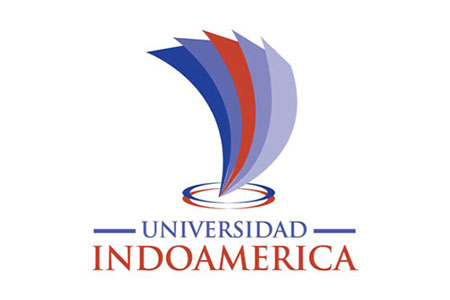 UNIVERSIDAD TECNOLÓGICAINDOAMÉRICACARRERA DE INGENIERIA EN SISTEMASESQUEMA PARA PARA LA PRESENTACION DE COMPONENTE PRÁCTICO EXAMEN COMPOLEXIVORevisar las hojas preliminares de trabajos de Titulación en el Link:http://www.uti.edu.ec/~utiweb/oferta-academica/de_grado/ingenieria-en-ciencias-de-la-computacion/(Las hojas preliminares aplican para todas las carreras y programas)ESQUEMA PARA PARA LA PRESENTACION DE COMPONENTE PRÁCTICO EXAMEN COMPOLEXIVORevisar hojas preliminares en el Link: http://www.uti.edu.ec/~utiweb/oferta-academica/de_grado/ingenieria-en-ciencias-de-la-computacion/CAPÍTULO I: INTRODUCCIÓN Contextualización (Macro, meso, micro)El problemaPrognosisAntecedentes de la empresaJustificaciónObjetivo GeneralObjetivos específicosCAPÍTULO II: FUNDAMENTACIÓN TEÓRICAAntecedente InvestigativosMarco teórico CAPÍTULOS III: PROPUESTA Y RESULTADOS ESPERADOS Estudio de FactibilidadMetodología de DesarrolloAplicación de la Metodología de DesarrolloResultadosCAPÍTULO IV: CONCLUSIONES Y RECOMENDACIONES ConclusionesRecomendacionesBIBLIOGRAFÍAANEXOSManual de UsuarioManual Técnico del SistemaInstrumentos de investigación (encuestas, entrevistas, etc. Generadas en la metodología de desarrollo)Certificación de aceptación de la empresa (si amerita)CAPITULO IINTRODUCCIONCONTEXTUALIZACIONRealizar un estudio del contexto (macro, meso, micro), para identificar los problemas existentes en el contextoEL PROBLEMAIdentificar los inconvenientes existentes en cuanto a realización de procesos y manejo de información, así como explicar las consecuencias que estos ocasionan en la institución.En vista de todos esos inconvenientes plantear como problema:Tratamiento manual de la informaciónSistema manual para realización de procesos deficienteUna vez identificado el problema elaborar un árbol de problemas donde se especifiquen las causas y efectos del mismo.										   											                 Efectos     CausasLas causas identificadas del problema derivan en los objetivos específicos.PROGNOSISDescribir lo que ocurriría al NO implementar la solución que plantea el proyecto.ANTECEDENTES DE LA EMPRESA (mínimo una plana)Realizar una breve reseña histórica de la institución en la cual se va a trabajar. Exponer su misión, visión, objetivos. Explicar en general sobre las funciones que se efectúan en el departamento o área en la cual se va a desarrollar el sistema.JUSTIFICACION (mínimo una plana)Explicar las razones por las cuales se va a desarrollar el trabajo de titulación, enfocándose hacia la solución del problema. La justificación debe responder a la pregunta ¿por qué investigar?. Son las razones o motivos por los cuales se va a desarrollar el proyecto. Se debe además explicar: el interés existente por parte de la empresa para realizar el proyecto; el aspecto novedoso del proyecto; su importancia científica, la necesidad de resolver el problema antes de que se agrave más, así como el aporte social y tecnológico que el proyecto ofrecerá.OBJETIVOSGeneralEnunciar el tema antecedido de un verbo en infinitivo. Ejm: desarrollar, construir, etc.EspecíficosEnunciar mínimo 3 objetivos específicos, referentes a lo que se quiere lograr con el trabajo de titulación a desarrollar.CAPÍTULO II: FUNDAMENTACIÓN TEÓRICAANTECEDENTES INVESTIGATIVOS(estado de la cuestión (3-5 págs.))•	Refiere a los documentos académicos disponibles sobre los ejes de la investigación.o	Tesis de maestría en temas similares de estudio. o	Artículos académicos en temas similares a los ejes del estudio. (indexaciones, bases académicas, REDIB, LATINDEX, SCIELO, REDALYC, etc.) mínimo 4 referentes.FUNDAMENTACIÓN TEÓRICAFundamentación Teórica a cerca de la propuesta (General a lo Específico) como el siguiente ejemplo: Base de DatosDefinición de base de datos con citas en formato IEEE.CAPÍTULO IIIMETODOLOGÍA DE LA INVESTIGACIÓN  MODALIDAD DE INVESTIGACIÓNExplicar que tipo de investigación se utilizó para recolectar la información necesaria para el desarrollo del sistema. Puede seleccionar una o varias de entre las siguientes investigaciones:Bibliográfica o documentalDe campoModalidades especiales: proyecto de intervención social, proyecto especial.TÉCNICAS E INSTRUMENTOSExplicar que técnicas de investigación se van a aplicar para el levantamiento de la información: Entrevistas, a quien se va a entrevistar y para qué, con que instrumentosEncuestas, a quien se va a encuestar y para qué, con qué instrumentosObservación; que se va a observar y para qué, con qué instrumentosCAPÍTULOS IV:PROPUESTA Y RESULTADOS ESPERADOSESTUDIO DE FACTIBILIDADFactibilidad Operativa	Realizar un análisis de los beneficios que va a proporcionar el sistema a la institución	Realizar un estudio del nivel de aceptación que tiene el desarrollo del sistema por parte del personal de la institución.Factibilidad TécnicaElaborar un cuadro con una descripción de los componentes de hardware y software que existen en la institución y otro cuadro con la descripción de los componentes que se requiere para el funcionamiento del sistema. En base a ello efectuar un análisis comparativo entre lo que se requiere y lo que existe para determinar la factibilidad.Factibilidad EconómicaCalcular el costo del proyecto utilizando el método COCOMO II (en base a puntos de función)Elaborar un cuadro considerando los beneficios que el sistema ofrecerá, estimando el costo de ahorro con cada uno de ellos.Finalmente efectuar un análisis de costo-beneficio en el se contraste el costo total del proyecto con el costo de ahorro que se tendrá con el uso del sistema, para determinar en cuanto tiempo se puede recuperar la inversión.METODOLOGÍA  	Explicar las Metodologías existentes acorde al caso de estudio	Seleccionar una metodología de estudio, justificar porque se la escogió y describir su funcionamientoAPLICACIÓN DE LA METODOLOGÍA DE DESARROLLOEn esta sección deberá regirse a los pasos y estándares de la metodología escogida para el desarrollo del proyectoRESULTADOS.Describir los resultados que se pretende obtener al implantar el producto (Ej. Si se desarrolló un prototipo, se espera usarlo en un contexto real, explicando lo que sucedería cuando sea implantado) CAPITULO VCONCLUSIONES Y RECOMENDACIONESCONCLUSIONESEnunciar mínimo 1 conclusiones mínimo por objetivo, referentes a lo que concluyó luego de desarrollar el sistema, debe estar en concordancia con los objetivosRECOMENDACIONESEnunciar mínimo 1 recomendación por conclusión, referentes a lo que encomienda para el mejor funcionamiento del sistemaBIBLIOGRAFÍACitar los libros y direcciones electrónicas consultadas para construir el estado del arte. La descripción de los libros deben escribirse siguiendo las normas IEEE para citar y elaborar referencias bibliográficasLibros:Iniciales y Apellido, Título del libro en cursiva, Edición. Lugar de publicación: Editorial, Año de publicación, Páginas (abreviadas pp.) Ejemplo: [1] M. Akay, Time Frequency and Wavelets in Biomedical Signal Processing. Piscataway, NJ: IEEE Press, 1998, pp. 123–135. RAMÍREZ, Eduardo (1998). Aplicando SQL Server 2000. Mc. Graw Hill. México.Artículos de revista: Iniciales y Apellido del autor, "Título del artículo entre comillas," Título abreviado de la revista en cursiva, volumen (abreviado vol.), número abreviado no.), páginas (abreviado pp.), Mes, Año Ejemplo: [2] G. B. Gentili, V. Tesi, M. Linari, and M. Marsili, “A versatile microwave plethysmograph for the monitoring of physiological parameters,” IEEE Trans. Biomed. Eng., vol. 49, no. 10, pp. 1204–1210, Oct. 2002. Tesis: Iniciales y Apellido del Autor, "Nombre de la tesis entre comillas" M.S. tesis abreviado / Ph.D. disertación abreviado, Departamento Abreviado, Universidad, Ciudad, Estado abreviado, Año de publicación. Ejemplo: [3] J. O. Williams, “Narrow-band analyzer,” Ph.D. dissertation, Dept. Elect. Eng., Harvard Univ., Cambridge, MA, 1993.Revistas electrónicas: Iniciales y Apellido del autor. (año, mes dia). Título del articulo. Revista cursiva [Tipo de medio]. Volumen (issue), páginas abreviado. Disponible: http://www.(URL) Ejemplo: [4] R. J. Vidmar. (1992, August 13). On the use of atmospheric plasmas as electromagnetic reflectors. IEEE Trans. Plasma Sci. [Online]. 21(3), pp. 876–880. Available: http://www.halcyon.com/pub/journals/21ps03-vidmarANEXOSCómo Anexos deben ir: Manual de UsuarioManual Técnico del SistemaInstrumentos de investigación (encuestas, entrevistas, etc. Generadas en la metodología de desarrollo)Portafolio del estudiante de todas las materias involucradas en el proyectoFORMATO PARA EL DOCUMENTOMárgenes: Superior: 	.Izquierdo:	.Derecho:	.Inferior:	.Cuando es la página inicial de cada capítulo y para las páginas preliminares el margen superior es de . Tipo de Letra:Times New Roman  de 12Números de página:Las páginas preliminares numerarlas con el formato de números romanos (i, ii, iii, …), ubicar la numeración en la parte inferior central.Las demás páginas numerarlas con el formato de números normal (1, 2, 3,…), ubicar la numeración en la parte inferior central.En la página de la portada no visualizar la numeración, pero si se toma en cuenta.Los anexos no se numeran.Encabezados, pies de página y otrosNo se debe colocar ningún encabezado ni pie de página en el documentoSISTEMA ACTUALSISTEMA INFORMATICOTiempo de realización del proceso horas o minutos:Costo por hora o minuto:Cantidad de procesos al mes:Costo total del proceso:Tiempo de realización del proceso horas o minutos:Costo por hora o minuto:Cantidad de procesos al mes:Costo total del proceso:TOTALTOTAL